How do I enjoy learning?Name: ____________________________________Directions: Check off each item that describes you:How do I enjoy learning?Name: ____________________________________Directions: Count the total number of checked items in each category from the How are YOU Intelligent Profile?Transfer the information to the horizontal bar graph below, filling in one cube in each row for each item checked in the category.The information displayed in the bar graph provides a snapshot to increase personal awareness and understanding of areas of strength, which will increase self-awareness and confidence, and to help identify areas that you may need to target for growth.Early Elementary Qualitative Student Data ProfileDirections: Students should use symbols or a “Yes-Maybe-No” checklist instead of words to indicate their preferences. How do you feel about … Drawing and artwork? 				YES 	MAYBE 		NO Musical activities? 					YES 	MAYBE 		NO Working with others? 				YES 	MAYBE 		NO Working alone? 					YES 	MAYBE 		NO Using numbers? 					YES 	MAYBE 		NO Writing? Talking? 					YES 	MAYBE 		NO Dancing? Sports? Moving? 			YES 	MAYBE 		NO Solving problems? 					YES 	MAYBE 		NO Reading? 						YES 	MAYBE 		NO Thinking about things? 				YES 	MAYBE 		NO Working with a technology? 			YES 	MAYBE 		NO Being a leader? 					YES 	MAYBE 		NO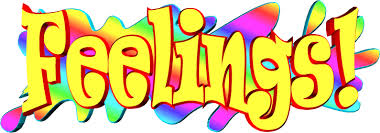 Early Elementary Qualitative Student Data ProfileDirections: Students should use symbols or a “Yes-Maybe-No” checklist instead of words to indicate their preferences. How do you feel about … Early Elementary Qualitative Student Data Profile Directions: Converting a student’s response of YES or MAYBE to a Multiple Intelligence 1. Drawing and artwork? 		YES/MAYBE indicates Visual/Spatial 2. Musical activities? 		YES/MAYBE indicates Musical/Rhythmic 3. Working with others? 		YES/MAYBE indicates Interpersonal 4. Working alone? 			YES/MAYBE indicates Intrapersonal 5. Using numbers? 			YES/MAYBE indicates Logical/Mathematical 6. Writing? Talking? 		YES/MAYBE indicates Verbal/Linguistic 7. Dancing? Sports? Moving? YES/MAYBE indicates Body/Kinesthetic 8. Solving problems? 		YES/MAYBE indicates Naturalist 9. Reading? 				YES/MAYBE indicates Verbal/Linguistic 10. Thinking about things? 	YES/MAYBE indicates Logical/Mathematical 11. Working with technology?	YES/MAYBE *varies based on application of technology 12. Being a leader? 			YES/MAYBE indicates InterpersonalAE___ I like to tell jokes, tell stories, or tales.___ I know about my feelings, strengths, and weaknesses.___ Books are important to me.___ I like to learn about myself.___ I like to read.___ I enjoy hobbies by myself.___ I often listen to radio, TV, YouTube, or iPod.___ I enjoy being alone sometimes.___ I write easily and enjoy it.___ I have confidence in myself.___ I quote things I’ve read.___ I like to work alone rather than in groups.___ I like crossword puzzles and word games.___ I think about things and plan what to do next.BF___ I sole math problems easily.___ I shut my eyes and see clear pictures.___ I enjoy games on my computer, tablet, or phone.___ I think in pictures.___ I like strategy games.___ I like colors and interesting designs.___ I wonder how things work.___ I can find my way around unfamiliar areas.___ I like using logic to solve problems.___ I draw and doodle.___ I reason things out.___ I like books with pictures, maps, and charts.___ I like to use data in my work to measure and analyze.___ I like videos, movies, and photographs.CG___ People ask me for advice.___ I get uncomfortable when I sit too long.___ I prefer team sports.___ I like to touch or be touched when talking.___ I have many close friends.___ I use my hand(s) when speaking. ___ I like working in groups.___ I like working on hobbies that involve my hands.___ I’m comfortable in a crowd.___ I touch things to learn more about them.___ I have empathy for others.___ I think of myself as coordinated.___ I can figure out what people are thinking.___ I learn by doing rather than watching.DH___ I like to listen to musical selections.___ I enjoy spending time in nature.___ I am sensitive to music and sounds.___ I like to classify things into categories.___ I can remember tunes.___ I can hear animal and bird sounds clearly.___ I listen to music when studying.___ I see details when I look at plants, flowers, and trees.___ I enjoy singing.___ I am happier outdoors.___ I keep time to music.___ I like tending to plants and animals.___ I have a good sense of rhythm.___ I know the names of trees, plants, birds, and animals.Number of Checked Items1234567AWordSmartBMathSmartCPeopleSmartDMusicSmartESelfSmartFPictureSmartGBodySmartHNatureSmartSummary of My Learning Profile:Do your personal experiences match the results of the survey? Explain…1.Drawing and artwork?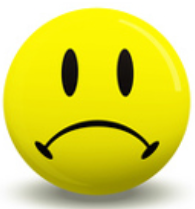 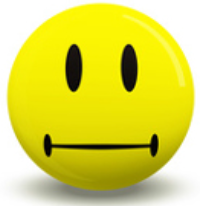 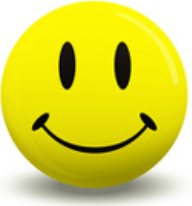 2.Musical activities?3.Working with others?4.Working alone?5.Using numbers?6.Writing? Talking?7.Dancing? Sports? Moving?8.Solving problems?9.Reading?10.Thinking about things?11.Working with a technology?12.Being a line leader?